Decision Making Tools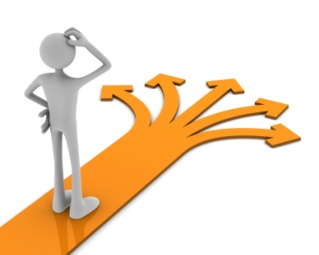 Outline why decision making tools are useful in deciding on your career path.Cost/Benefit AnalysisDescribe how cost/benefit analysis works. Identify the advantages of using cost/benefit analysis when deciding on your career path.Identify the disadvantages of using cost/benefit analysis when deciding on your career path.Apply a cost/benefit analysis to your career development. Add in your own criteria. Decided course of action based on the above cost/benefit analysis of two possible career development options.Paired ComparisonDescribe how paired comparison works. Identify the advantages of using paired comparison when deciding on your career path.Identify the disadvantages of using paired comparison when deciding on your career path.Apply paired comparison to your career development.Decided course of action based on the above paired analysis of two possible career development options.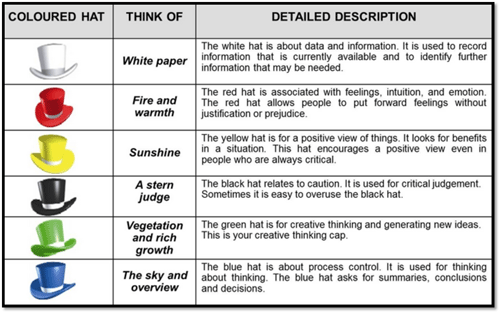 Six Thinking HatsDescribe how six thinking hats work. Identify the advantages of using six thinking hats when deciding on your career path.Identify the disadvantages of using six thinking hats when deciding on your career path.Apply six thinking hats to your career development.Question: Create your own question related to your career development. Eg. Should I become a dance choreographer.Decided course of action based on 6 thinking hats.Choice #1:           Choice #1:           Choice #1:           Choice #1:           Choice #1:           Choice #1:           Choice #1:           Choice #1:           Choice #1:           CriteriaCostValueValueValueBenefitValueValueValueCriteriaCost123Benefit123Length of trainingWorking conditionsPay ratesHolidays Work/life balanceWork requirements, eg. Shift work, travelChoice #2:           Choice #2:           Choice #2:           Choice #2:           Choice #2:           Choice #2:           Choice #2:           Choice #2:           Choice #2:           CriteriaCostValueValueValueBenefitValueValueValueCriteriaCost123Benefit123Length of trainingWorking conditionsPay ratesHolidays Work/life balanceWork requirements, eg. Shift work, travelABCDABCDWhite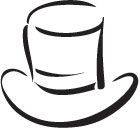 RedYellowBlackGreenBlue